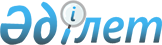 О внесении изменения в примечание 5 к единой Товарной номенклатуре внешнеэкономической деятельности Евразийского экономического союза
					
			Утративший силу
			
			
		
					Решение Коллегии Евразийской экономической комиссии от 4 июня 2019 года № 88. Утратило силу решением Коллегии Евразийской экономической комиссии от 17 августа 2021 года № 100.
      Сноска. Решение утратило силу Решением Коллегии Евразийской экономической комиссии от 17.08.2021 № 100 (порядок введения в действие см. п.2).
      В соответствии со статьей 19 Таможенного кодекса Евразийского экономического союза Коллегия Евразийской экономической комиссии решила:    
      1. Примечание 5 к единой Товарной номенклатуре внешнеэкономической деятельности Евразийского экономического союза (приложение к Решению Совета Евразийской экономической комиссии от 16 июля 2012 г. № 54) дополнить словами "в порядке, установленном законодательством государства – члена Евразийского экономического союза". 
      2. Настоящее Решение вступает в силу по истечении 30 календарных дней с даты его официального опубликования.   
					© 2012. РГП на ПХВ «Институт законодательства и правовой информации Республики Казахстан» Министерства юстиции Республики Казахстан
				
      Председатель Коллегии   Евразийской экономической комиссии

Т. Саркисян     
